РОССИЙСКАЯ ФЕДЕРАЦИЯУПРАВЛЕНИЕ ОБРАЗОВАНИЯ, СПОРТА И ФИЗИЧЕСКОЙ КУЛЬТУРЫ АДМИНИСТРАЦИИ ГОРОДА ОРЛАМУНИЦИПАЛЬНОЕ БЮДЖЕТНОЕ ОБШЕОБРАЗОВАТЕЛЬНОЕ УЧРЕЖДЕНИЕ-ШКОЛА №35 имени А.Г. ПЕРЕЛЫГИНА  ГОРОДА ОРЛАРабочая программапо предмету Актуальные вопросы школьной географии33 часа11 классПрограмму составила:Анохина Людмила Викторовна, учитель высшей  категории2023 годПОЯСНИТЕЛЬНАЯ ЗАПИСКАРабочая программа по учебному предмету «география» для 11-х классов объемом 33 часа разработана:– в соответствии с Федеральным законом от 29.12.2012 №273-ФЗ «Об образовании в Российской Федерации»;– в соответствии с Федеральным государственным образовательным стандартом среднего общего образования, утвержденного приказом Министерства образования и науки Российской Федерации от 17.05.2012 №413 (с изменениями), (далее ФГОС СОО);– в соответствии с Примерной основной образовательной программой среднего в соответствии с Федеральным перечнем учебников, допущенных к использованию при реализации имеющих государственную аккредитацию образовательных программ начального общего, основного общего, среднего общего образования организациями, осуществляющими образовательную деятельность, утверждённого приказом Министерства просвещения Российской Федерации от 20.05.2020 № 254 (с изменениями и дополнениями от 23.12.2020);- в соответствии с авторской программой В.П. Максаковского, составителя учебника Экономическая и социальная география мира. 10-11 класс,. Базовый уровень. М., Просвещение , 2014Для реализации рабочей программы используется учебно-методический комплект, включающий в себя:– учебники В.П.Максаковский «Экономическая и социальная география мира. 10-11 класс. Базовый уровень. М., Просвещение, 2014»– методическое пособие для учителя География. Методические рекомендации. 10-11 классы : учеб. пособие для образоват. организаций / В.П.Максаковский – М.:Просвещение, 2021. ПРЕДМЕТНЫЕ РЕЗУЛЬТАТЫ ОСВОЕНИЯ УЧЕБНОГО ПРЕДМЕТАПРЕДМЕТНЫЕпонимание роли и места географической науки в системе научных дисциплин, ее роли в решении современных практических задач человечества и глобальных проблем;формирование представления о современной географической научной картине мира и владение основами научных географических знаний (теорий, концепций, принципов, законов и базовых понятий);овладение основами картографической грамотности и использования географической карты как одного из «языков» международного общения;формирование картографической грамотности;овладение основными навыками нахождения, использования и презентации географической информации;формирование умений работать с разными источниками географической информации;формирование умений выделять, описывать и объяснять существенные признаки географических объектов и явлений;владение элементарными практическими умениями применять приборы и инструменты для определения количественных и качественных характеристик компонентов географической среды;формирование умений вести наблюдения за объектами, процессами и явлениями географической среды, их изменениями в результате природных и антропогенных воздействий, оценивать их последствия;формирование умений и навыков использования разнообразных географических знаний в повседневной жизни для объяснения и оценки разнообразных явлений и процессов, самостоятельного оценивания уровня безопасности окружающей среды, адаптации к условиям территории проживания, соблюдения мер безопасности в случае природных стихийных бедствий и техногенных катастроф;формирование представлений об особенностях экологических проблем на разных территориях и акваториях, умений и навыков безопасного и экологически целесообразного поведения в окружающей среде.ЛИЧНОСТНЫЕ:российской гражданской идентичностью и гражданской позицией;мировоззрением  и  нравственным  сознанием, соответствующим современному уровню развития науки и общественной  практики, основанным  на  диалоге  культур, а  также осознанием своего места в поликультурном мире на основе усвоения общечеловеческих ценностей;толерантным сознанием и поведением в поликультурном мире, готовностью и способностью вести диалог с другими людьми;коммуникативными навыками сотрудничества в образовательной,  общественно  полезной,  учебно-исследовательской, проектной и других видах деятельности;готовностью и способностью к образованию, в том числе самообразованию, сознательным отношением к непрерывному образованию как условию успешной профессиональной и общественной деятельности.МЕТАПРЕДМЕТНЫЕ:ставить учебные задачи, вносить изменения в содержание учебной задачи и выбирать наиболее рациональную последовательность ее выполнения;планировать и корректировать свою деятельность в соответствии с ее целями, задачами и условиями;оценивать  свою  работу  в  сравнении  с  существующими требованиями;пользоваться различными способами самоконтроля;классифицировать в соответствии с выбранными признаками, систематизировать и структурировать информацию;формулировать проблемные вопросы, искать пути решения проблемной ситуации;пользоваться навыками анализа и синтеза;искать и отбирать необходимые источники информации;представлять  информацию  в  различных  формах(письменной и устной) и видах;работать с разными видами текстов(учебным текстом и внетекстовыми  компонентами) —  научно-популярными, публицистическими, художественными:  составлять  тезисный план, выводы, конспект, тезисы выступления; переводить информацию из одного вида в другой(текст в таблицу, карту в текст и т. п.);использовать различные виды моделирования исходя из учебной задачи;создавать собственную информацию и представлять ее в соответствии с учебными задачами;составлять рецензии, аннотации;выступать перед аудиторией, придерживаясь определенного стиля при выступлении;вести дискуссию, диалог;16. находить приемлемое решение при наличии разных точек зрения.СОДЕРЖАНИЕ УЧЕБНОГО ПРЕДМЕТАТема 1. Зарубежная Европа (8 ч).Общая характеристика региона. Географическое положение. Деление на субрегионы: Западная, Восточная, Северная, Центральная и Южная Европа. Природно-ресурсный потенциал субрегионов Европы. Объекты Всемирного наследия.Демографическая ситуация в зарубежной Европе. Национальный и религиозный состав населения. Обострение межнациональных противоречий в ряде стран. Особенности расселения, географии городов. Уровни и темпы урбанизации. Крупнейшие городские агломерации зарубежной Европы. Хозяйственные различия между странами. Центральная ось развития. Главные отрасли промышленности и их география. Крупнейшие районы и центры добывающих и обрабатывающих отраслей. Основные типы сельского хозяйства: северо-, средне- и южноевропейский.  Их географические и отраслевые особенности. Международные экономические связи.Охрана окружающей среды и экологические проблемы, экологическая политика.Страны Европы: ФРГ, Великобритания, Франция, Италия. Краткая историческая справка. Территория, границы, положение. Государственный строй и форма правления. Природные условия и ресурсы. Особенности населения: численность, движение, расселение, крупнейшие города. Структура и география: промышленности, сельского хозяйства и транспорта. Сфера услуг. Объекты Всемирного наследия.Практическая работа №1: Составление сравнительной экономико-географической характеристики двух развитых стран Европы.Тема 2. Зарубежная Азия. Австралия (8 ч).Общая характеристика региона. Территория, границы, положение, состав региона. Субрегионы зарубежной Азии: Юго-Западная Азия, Южная Азия, Юго-Восточная Азия, Центральная и Восточная Азия. Большие различия между странами. Природные условия, их контрастность, неравномерность распределения ресурсов. Население: численность и особенности воспроизводства. Сложный этнический состав. Межнациональные конфликты и территориальные споры. Азия – родина трех мировых религий. Размещения населения и процессы урбанизации. Уровень хозяйственного развития и международная специализация стран.  Новые индустриальные страны. Причины быстрого экономического роста отдельных стран. Нефтедобывающие страны. Интеграционные группировки стран зарубежной Азии. Основные районы и направления сельского хозяйства. Особое значение ирригации. Транспорт и международные экономические связи. Непроизводственная сфера. Охрана окружающей среды и экологические проблемы, экологическая политика. Угроза обезлесения и опустынивания. Объекты Всемирного наследия.Страны Азии: Япония, Китай, Индия. Краткая историческая справка. Территория, границы, положение. Государственный строй и форма правления. Природные условия и ресурсы. Особенности населения: численность, движение, расселение, крупнейшие города. Структура и география: промышленности, сельского хозяйства и транспорта. Сфера услуг. Международные экономические связи. Объекты Всемирного наследия.Практическая работа №2: Построение картосхемы и диаграммы экономических связей крупных стран Азии (по выбору). Австралия. Краткая историческая справка.  Территория, границы, положение. Политическая карта. Государственный строй.Богатство природных ресурсов и нехватка воды. Хозяйственная оценка природных условий и ресурсов. Особенности воспроизводства, состава и размещения населения. Мигранты. Место в мировом хозяйстве, главные отрасли специализации. Тема 3. Африка (4 ч).Общая характеристика региона. Субрегионы Африки: Северная, Западная, Восточная, Центральная и Южная Африка. Территория, границы и географическое положение. Политическая карта, пограничные споры и конфликты. Особенности государственного строя и формы правления.Природные условия и ресурсы как важнейшая предпосылка экономического развития стран Африки. Хозяйственная оценка природных ресурсов.Население: демографический взрыв и связанные с ним проблемы. Особенности этнического и религиозного состава населения. Особенности размещения населения. Место и роль Африки в мировом хозяйстве. Главные отрасли специализации промышленности. Особенности сельского хозяйства. Монокультура земледелия – причина деградации земель. Транспортные проблемы Африки. Непроизводственная сфера. Международные экономические связи. Охрана окружающей среды и экологические проблемы. Заповедники и национальные парки.  Объекты Всемирного наследия.Южно-Африканская Республика (ЮАР) – единственная экономически развитая страна Африки. Краткая историческая справка. Основные черты ее экономико-географического положения, государственного строя, природы, населения и хозяйства. Богатейшие природные ресурсы: алмазы, золото, каменный уголь, рудные ископаемые. Доминирование горнодобывающей отрасли. «Черное большинство» и «белое меньшинство». Тематический контроль №1 Зарубежная Европа. Зарубежная Азия. Австралия. Африка. Тема 4. Северная Америка (5 ч).Общая характеристика региона. Территория, границы, положение, состав региона. Понятие об Англо-Америке и Латинской Америке.Соединенные Штаты Америки. Краткая историческая справка.  Территория, границы, положение. Государственный строй и форма правления.Характеристика населения. Роль иммиграции в формировании населения.  Главные города, агломерации и мегалополисы. Сельское население.Хозяйство США. Природные предпосылки для развития хозяйства. Основные отрасли промышленности и их география. Промышленные пояса и главные промышленные районы. География основных отраслей, сельскохозяйственные районы (пояса) и их специализация. Особенности транспортной системы. Международные экономические связи США. Внутренние различия. Экономические районы: Север, Юг, Запад. Канада. Краткая историческая справка. Основные черты ее экономико-географического положения, государственного строя и формы правления, природы, населения и хозяйства. Богатство природно-ресурсного потенциала. Большая роль добывающих отраслей и сельского хозяйства – признаки страны переселенческого капитализма. Место Канады в мировом хозяйстве. Взаимозависимость экономики Канады и США.Практическая работа №3 Сравнительная характеристика хозяйства главных экономических районов США Тема 5. Латинская Америка (4 ч).	Состав и общая характеристика региона. Деление Латинской Америки на субрегионы.  Страны бассейна Амазонки и Ла-Платской низменности, Андские (Андийские) страны, Центральная Америка, Вест-Индия и Мексика. Географическое положение. Природные условия и ресурсы.  Население: тип воспроизводства и проблемы с ним связанные. Неоднородность этнического и религиозного состава. Неравномерность в размещении населения. Темпы и уровень урбанизация, крупнейшие городские агломерации. Ложная урбанизация.Значение и место Латинской Америки в мировом хозяйстве, главные отрасли специализации. Главенствующая роль горнодобывающей промышленности. Обрабатывающая промышленность, основные отрасли и черты ее размещения.Особенности землевладения: латифундии и минифундии.  Главные сельскохозяйственные районы и их специализация. Основные черты развития и размещения транспорта. Бразилия. Краткая историческая справка. Основные черты ее экономико-географического положения, государственного строя, природы, населения и хозяйства. Место Бразилии в экономике Латинской Америки и мировом хозяйстве. «Промышленный треугольник». Города Рио-де-Жанейро и Сан-Паулу. Объекты Всемирного наследия.Тема 6. Глобальные проблемы современности и их взаимосвязь (5 ч).Понятие о глобальных проблемах их типах и взаимосвязях. Проблемы войны и мира, международного терроризма, сырьевая, демографическая, продовольственная, преодоление отсталости развивающихся стран и экологическая – главные из глобальных проблем. Возможные пути их решения. Роль географии в решении глобальных проблем человечества. Практическая работа №4 Характеристика основных глобальных проблем мира.Тематический контроль №2 Северная Америка. Латинская Америка. Глобальные проблемы современности и их взаимосвязь.Календарно-тематическое планирование по географии                                                        Количество часов в неделю __1___,  Количество учебных недель ____33__,                                                             Количество часов в год __33____,Плановых контрольных уроков ____, тестов ______;Планирование составлено на основе:-  Федеральный государственный образовательный стандарт среднего (полного) образования - Рабочая программа составлена на основе примерной программы основного общего образования по географии для 10 классов общеобразовательных учреждений под редакцией В.П. Максаковского. (Сборник нормативных документов. География. Федеральный компонент государственного стандарта. Примерные программы по географии. - М.: Дрофа)- Учебного плана МБОУ школа №35 города Орла на 2023-2024 учебный год.Учебник В.П. Максаковский. Учебник. 10-11 класс – М.: ПросвещениеПрограммно-методическое обеспечениеРассмотрено на ПО     Руководитель________ Л.В. АнохинаПротокол №_____1__«__25_» __августа__ 2023 г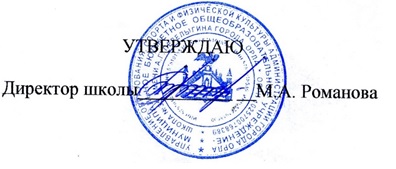 Приказ №_____68-3Д__ «25» _августа___ 2023 г.№ урокаСодержание учебного материалаДатаДатаПримечаниеЗадание на дом№ урокаСодержание учебного материалаПланФактПримечаниеЗадание на дом1.Историко-географические регионы мира.Записи в тетради2.Общая характеристика стран Зарубежной Европы. Стр.179-1813. Население. Экономика стран Западной Европы.Практическая работа «Характеристика одной из стран Западной Европы по типовому плану».Стр.181-2024.Германия. Великобритания.Стр.202-2105.Франция. Италия.Визитная карточка страны6.Общая характеристика стран Восточной Европы.Стр.179-1817.Экономика стран Восточной Европы.Стр.181-2028.Практическая работа «Составление сравнительной экономико-географической характеристики двух стран Европы Швеции и Польши»Записи в тетради9.Обобщение знаний по теме «Зарубежная Европа».Контрольное тестирование.Повт. Стр.179-21010.Общая характеристика стран Азии.Стр.223-22611.Население Азии.Стр.226-23112.Экономика Азии.Стр.231-23413.Япония.Стр.241-24914.Китай.Практическая работа «Составление картосхемы «Крупнейшие промышленные центры и с/х районы Китая»Стр.235-24115.Индия.Стр.250-25716.Юго-Восточная Азия.Записи в тетради17.Юго-Западная Азия.Записи в тетради18.Обобщение знаний по теме «Зарубежная Азия».Контрольное тестирование.Повт. Стр. 223-25719.Австралия. Практическая работа «Составление ЭГХ Австралии по типовому плану».Стр.257-25820.Общая характеристика стран Африки.Стр.273-27621.Население Африки. Экономика.Стр.276-278Стр.278-28122.Регионы Африки.Стр.281-28623.США. Общая характеристика. Население США.Стр.295-30024.Экономика США. Стр.300-30725.Экономика США. Сельское хозяйство и транспорт.Стр.307-31026.Экономические районы США.Стр.311-31627.Канада.Практическая работа «Составление ЭГХ Канады».Стр.316-31828.Общая характеристика стран Латинской Америки. Население.Стр.331-33729.Экономика Латинской Америки.Стр.337-34030.Регионы Латинской Америки. Бразилия.Стр.340-34331.Итоговое тестирование за курс 11 класса.32.Обобщение знаний по курсу «Социальная и экономическая география мира».33.Резервное времяКлассРеквизиты программыУМК обучающихсяУМК учителяОценочные/контрольно-измерительные материалы11Примерная программа основного общего образования по географии для 10 классов общеобразовательных учреждений под редакцией В.П. Максаковского. (Сборник нормативных документов. География. Федеральный компонент государственного стандарта. Примерные программы по географии. - М.: Дрофа)Учебник: В.П. Максаковский. Учебник. 10-11 класс – М.: ПросвещениеУчебник: В.П. Максаковский. Учебник. 10-11 класс – М.: Просвещение